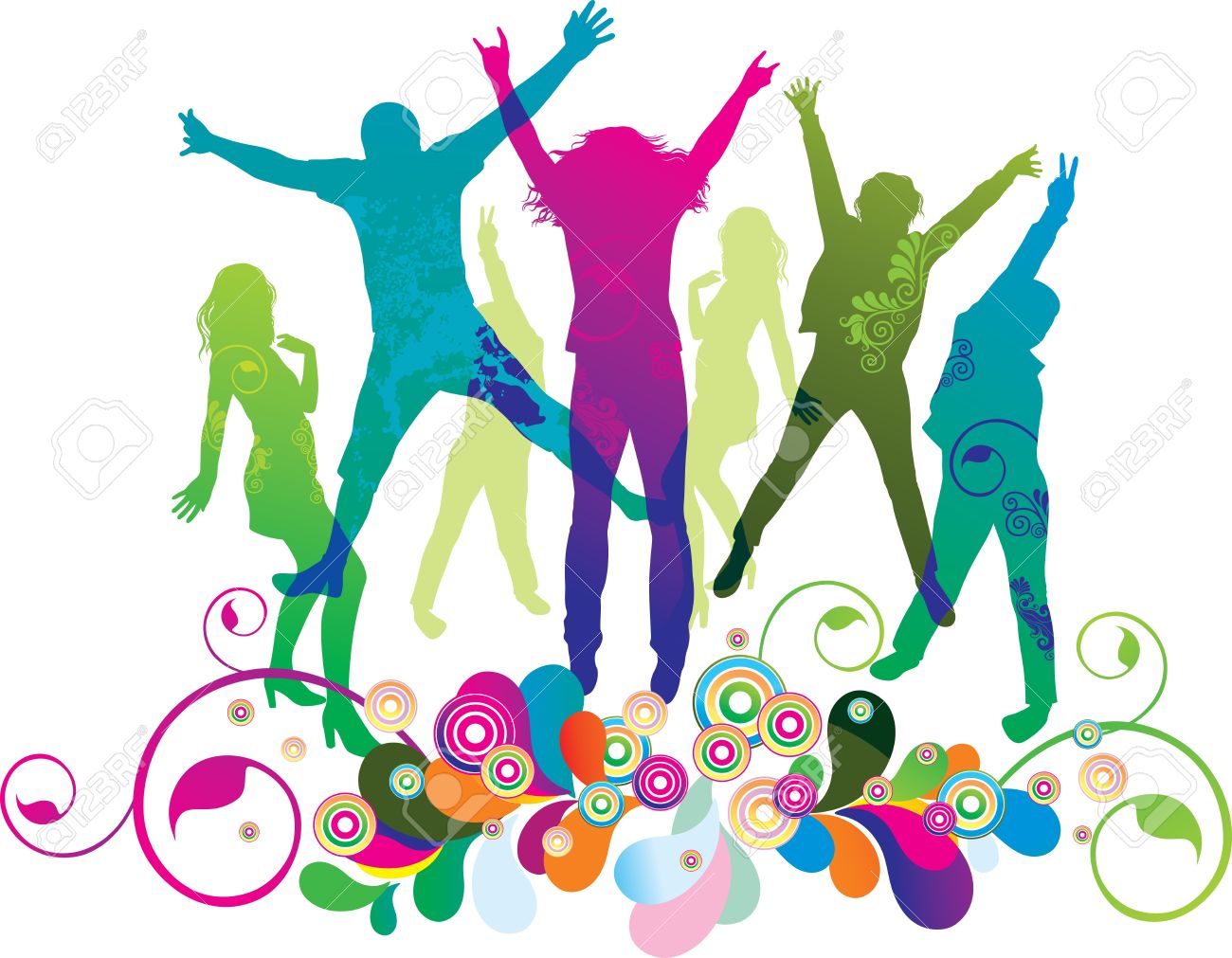 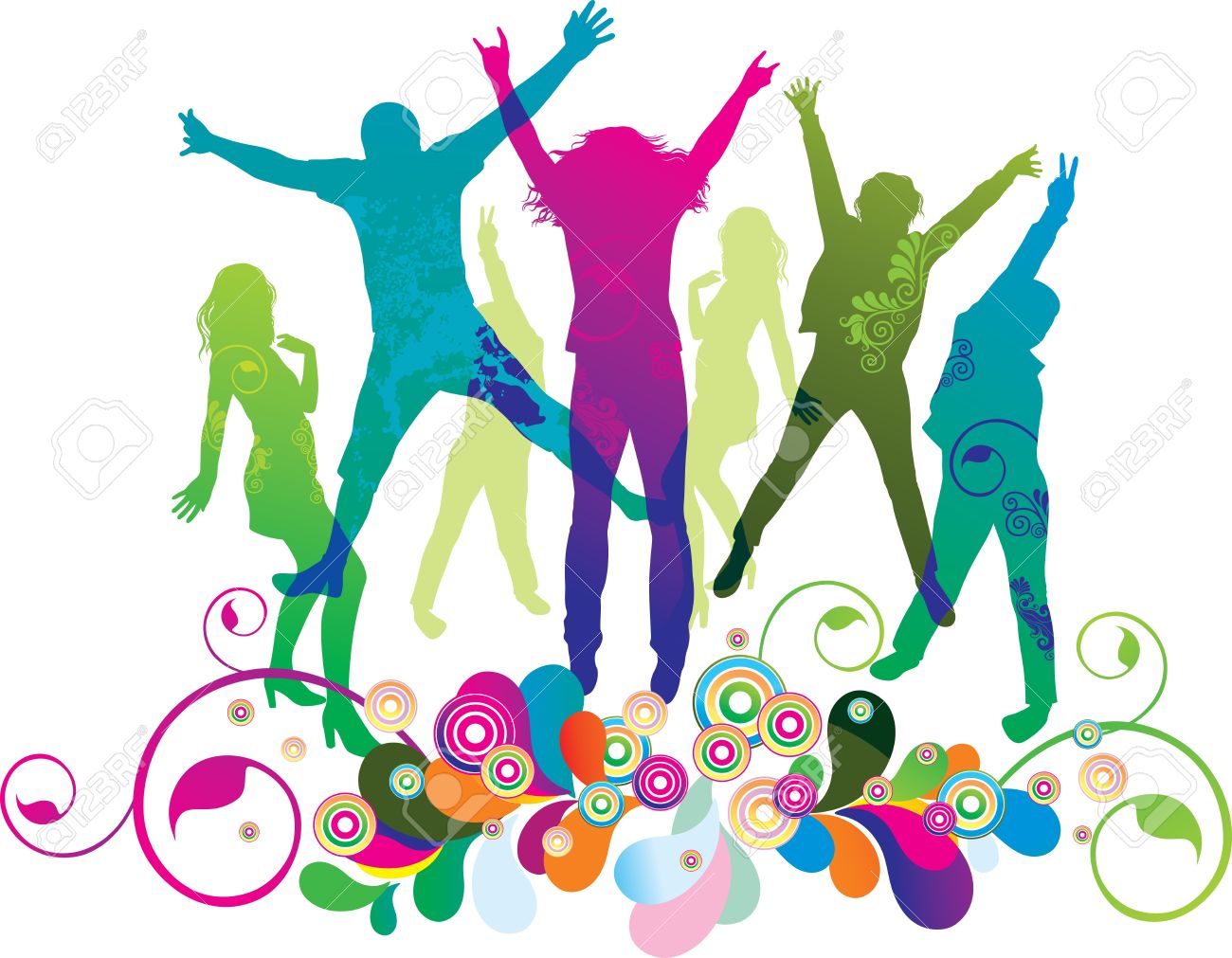 We encounter rules to live by in our modern day world whether in school, playing sports, driving a car and at home. Do you think the Ten Commandments that God gave the Israelite people over 2,000 years ago are still important to live by today? Why?If you could change a rule, what would it be and why? What problems would arise from your rule change?Read Matthew 23:37-39 How did Jesus answer the Pharisee when he asked which is the most important commandment in the law of Moses? If the Ten Commandments were put into place to protect us and keep us healthy and happy, in your own words why do you think Jesus’ answer to the Pharisee’s was to love God and love your neighbor as yourself? 